                                                                                            Obec Trnovec nad Váhom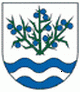 Materiál č. 1 na 6. zasadnutie Obecného zastupiteľstva v Trnovci nad Váhom dňa 15.06. 2015K bodu programu 2:„Kontrola plnenia uznesení“1. Dôvodová správaPredkladá: Ing. Július Rábek, starosta obceDôvodová správa k materiálu č. 1 na 6. zasadnutie OZ v Trnovci nad Váhom Uznesením č. 44/2015 bod 1písm. a)z 5. zasadnutia OZ v Trnovci nad Váhom dňa 4.5. 2015 obecné zastupiteľstvo zobralo na vedomie správu o oprave, kontrole kamerového systému a zobralo na vedomie doriešenie správy a údržby kamerového systému po predložení a vyhodnotení návrhov. Po 5. zasadnutí obecného zastupiteľstva sa uskutočnilo stretnutie náčelníka OP p. Rolanda Szaba s audítorom p. Loveckým, na ktorom sa dohodla vzájomná spolupráca na kamerovom systéme a p. Lovecký tak nadviaže na kontrolu, údržbu a spravovanie systému. Audítorovi p. Loveckému bude oficiálne odovzdaný kamerový systém podľa zmluvy s popisom všetkých bodov, ktoré sú zmluvou zahrnuté.Uznesením č. 44/2015 bod 2 z 5. zasadnutia OZ v Trnovci nad Váhom dňa 4.5.2015 obecné zastupiteľstvo poverilo p. poslanca, Ing. Hanzlíka, vo veci zistenia údajov o pobyte gen. Goliana v Trnovci nad Váhom v štátnom archíve v Šali. Dňa 3.6.2015 si pán poslanec Ing. Hanzlík dohodol stretnutie v štátnom archíve v Šali, kde mu boli poskytnuté potrebné informácie k priblíženiu faktu o živote gen. Goliana v obci Trnovec nad Váhom. Štátny archív Bratislava, pobočka Šaľa poslal dokument z fondu MNV Trnovec nad Váhom, v ktorom je zmienka o rodine gen. J. Goliana a na základe návštevy archívu sa potvrdilo, že gen. J. Golian, nar. 26. januára 1906, bol obyvateľom obce Trnovec nad Váhom.Súvisiace dokumenty sú prílohou tohto materiálu.